SOCIO-ECONOMIC STUDY OF FISHERMAN AND THEIR FISH MARKETING CHANNEL AT CHANDPUR SADAR UPAZILA IN BANGLADESH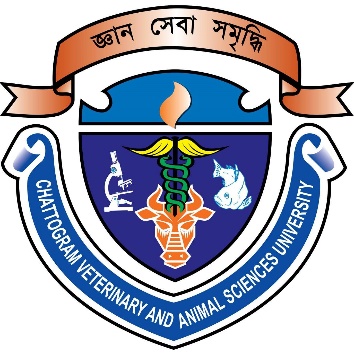 Md. RasheduzzamanRoll No.: 0120/01Registration No.: 823Session: January-June, 2020A thesis submitted in the partial fulfillment of the requirements for the degree of Masters of Science in Agricultural EconomicsDepartment of Agricultural Economics and Social ScienceFaculty of Veterinary MedicineChattogram Veterinary and Animal Sciences UniversityKhulshi, Chattogram -4225, BangladeshDecember, 2022AUTHORIZATIONI hereby declare that I am the sole author of the thesis. I also authorize the Chattogram Veterinary and Animal Sciences University (CVASU) to lend this thesis to other institutions or individuals for the purpose of scholarly research. I further authorize the CVASU to reproduce the thesis by photocopying or by other means, in total or in part, at the request of other institutions or individuals for the purpose of scholarly research.I, the undersigned, and author of this work, declare that the electronic copy of this thesis provided to the CVASU Library, is an accurate copy of the print thesis submitted, within the limits of the technology available.Md. RasheduzzamanDecember, 2022SOCIO-ECONOMIC STUDY OF FISHERMAN AND THEIR FISH MARKETING CHANNEL AT CHANDPUR SADAR UPAZILA IN BANGLADESHMd. RasheduzzamanRoll No.: 0120/01Registration No.: 823Session: January-June, 2020This is to certify that we have examined the above Master’s thesis and have found that is complete and satisfactory in all respects, and that all revisions required by the thesis examination committee have been madeSupervisorProfessor Ms. Shahnaz SultanaCo-supervisor Professor Mr. Md. A. HalimChairman of the Examination CommitteeProfessor Meherunnesa Chowdhury SumyDepartment of Agricultural Economics and Social ScienceFaculty of Veterinary MedicineChattogram Veterinary and Animal Sciences UniversityKhulshi, Chattogram-4225, BangladeshDecember, 2022PLAGIARISM VERIFICATIONTitle of the Thesis: Socio-economic study of fisherman and their fish marketing channel at Chandpur sadar upazila in BangladeshName of the Student: Md. RasheduzzamanRoll Number: 0120/01Reg. number: 823Department: Agricultural Economics and Social SciencesFaculty: Veterinary MedicineSupervisor: Professor Ms. Shahnaz SultanaCo-supervisor: Professor Mr. Md. A. HalimFor office use onlyThis is to report that as per the check 12% of the content thesis is stated to be plagiarized and covered/not covered as per plagiarism policy and institutions issued from CASR, Chattogram Veterinary and Animal Sciences University.The thesis may/may not be considered for the evaluation.Ms. Shahnaz Sultana ProfessorDepartment of Agricultural Economics and Social SciencesACKNOWLEDGEMENTThe author wishes to acknowledge the immense gratitude and profound kindness of the creator and the supreme ruler of the universe Almighty “ALLAH” who empowers the author to complete the research work successfully.At first the author would like to express his kind regards and heartfelt gratitude to Supervisor Ms. Shahnaz Sultana, Professor, Department of Agricultural Economics and Social Science, CVASU, for her valuable academic guidance and direction.Then the author extremely grateful to Co-supervisor Professor Mr. Md. Abdul Halim, CVASU, for his advice, correction and recommendation which greatly helped the author to complete the thesisThe author also wishes to express his profound regards and immense respect to the Head of the Agricultural Economics and Social Science Department, CVASU, Professor Meherunnesa Chowdhury Sumy, for her cordial comments and suggestions to complete the study.The author sincerely desires to express his heartfelt respect, appreciation, and profound regards to Md. Hasan for his unwavering support for collecting data from the fishermen.The author expresses his regards to all teachers and staff of the Department of Agricultural Economics and Social Science, Chattogram Veterinary and Animal Sciences University, Chattogram.The author expresses heartfelt gratitude and gratefulness to his family and friends for their support throughout the journey.Md. RasheduzzamanTABLE OF CONTENTSLIST OF TABLESLIST OF FIGURESLIST OF ABBREVIATIONSABSTRACTFishing is the major source of income for all of the fishermen. They reside in a separate location and lack a permanent home and land in Chandpur sadar  upazila. The report's goals were to evaluate the socioeconomic situation of fishermen, identify the variables that affect that situation, and comprehend the fish selling system in Chandpur sadar upazila. Total 112 fishermen from the Chandpur sadar upazila were randomly chosen to participate in the current research. Data were gathered using structured questionnaires and in-person interviews. Various focus groups discussions with fisherman were held while data was being collected. In this study, the highest number of fishermen belonged to the age range of 36–45 years, which was 43.75%, and the lowest number of fishermen belonged to the age range of 26–30 years, which was 6.25%. The study revealed that, only 0.89% of fisherman had a higher secondary degree, according to the report, and about 53.57% of fishermen were illiterate. The levels of their various assets were incredibly low. Most fisherman earned between Tk 30,000 and Tk 35,000 per month. About 33.9% of fisherman earn between this ranges per month. Additionally, it was discovered that the majority of fishermen roughly 61.60% were dependent on Govt. hospital for treatment. The majority of fishermen do not own their own fishing equipment, such as boats, trawlers, or ships, whereas just 13.39% do, according to this survey. Approximately 80% of the fishermen in the Chandpur sadar upazila capture hilsha fish all year long, while the remaining 20% catch various varieties fish species. The study found that 70.54% fisherman totally dependent on fishing and 71.43% fisherman catch fish throughout the whole year. Five to six intermediaries made up Chandpur sadar upazila's fish selling channel, based on observations obtained in the research regions. It is advised to provide fisherman with national and international financial assistance, institutional support, and employment possibilities to help them improve their standard of living and escape poverty.Keywords: Chandpur, Fishermen, Income, Marketing, Socio-economicCHAPTERCHAPTERTITLETITLEPage No.Page No.AuthorizationAuthorizationiiiiPlagiarism verificationPlagiarism verificationivivAcknowledgementAcknowledgementvvTable of ContentsTable of Contentsvi-viiivi-viiiList of TablesList of TablesixixList of FiguresList of FiguresxxList of AbbreviationList of AbbreviationxixiAbstractAbstractxiixiiChapter 1Chapter 1IntroductionIntroduction1-41-4 1.1 Background of the Study 1.1 Background of the Study11 1.2 Objectives of the Study 1.2 Objectives of the Study33 1.3 Justification of the Study 1.3 Justification of the Study33Chapter 2Chapter 2Review of LiteratureReview of Literature5-85-8Chapter 3Chapter 3Materials and MethodsMaterials and Methods9-129-123.1 Selection of the Study Area3.1 Selection of the Study Area993.2 Sample Size and Sampling Technique3.2 Sample Size and Sampling Technique993.3 Period of Survey3.3 Period of Survey10103.4 Method of Data Collection3.4 Method of Data Collection10103.5 Data Processing and Analysis3.5 Data Processing and Analysis1111Chapter 4Chapter 4ResultsResults13-3013-30       4.1 Socio-economic Condition of the Fishermen of                 Chandpur Sadar Upazila       4.1 Socio-economic Condition of the Fishermen of                 Chandpur Sadar Upazila13134.1.1 Age Distribution4.1.1 Age Distribution13134.1.2 Religion, Family Type and Educational Status4.1.2 Religion, Family Type and Educational Status14144.1.3 Household Structure4.1.3 Household Structure15154.1.4 Living Area4.1.4 Living Area16164.1.5 Gear Ownership and Including Family Members4.1.5 Gear Ownership and Including Family Members16164.1.6 Food Habit, Water Source and Treatment4.1.6 Food Habit, Water Source and Treatment17174.1.7 Fishing experience and dependency on fishing4.1.7 Fishing experience and dependency on fishing17174.1.8 Types of Fish Fishermen Catch4.1.8 Types of Fish Fishermen Catch19194.1.9 Average Monthly Income of Fisherman4.1.9 Average Monthly Income of Fisherman1919   4.2 The Factors that Influence Socio-economic Status of                   Fisherman of Chandpur Sadar upazila, Chandpur   4.2 The Factors that Influence Socio-economic Status of                   Fisherman of Chandpur Sadar upazila, Chandpur20204.2.1 Food and Nutrition4.2.1 Food and Nutrition20204.2.2 House Structure and Sanitary Condition4.2.2 House Structure and Sanitary Condition21214.2.3 The Kruskal Wallis Test4.2.3 The Kruskal Wallis Test2121   4.3 Fish Marketing Channel of Chandpur Sadar               upazila, Chandpur   4.3 Fish Marketing Channel of Chandpur Sadar               upazila, Chandpur22224.3.1 Fishing Period and Costing of Fishermen4.3.1 Fishing Period and Costing of Fishermen2626    4.4 Problems of fisherman    4.4 Problems of fisherman26264.4.1 Environmental calamity4.4.1 Environmental calamity27274.4.2. Illness4.4.2. Illness28284.4.3 Tearing of Net4.4.3 Tearing of Net28284.4.4 Accident4.4.4 Accident28284.4.5 Robbery4.4.5 Robbery2828        4.4.6 Disruption in Fishing        4.4.6 Disruption in Fishing2828        4.4.7 Dadon System        4.4.7 Dadon System2929        4.4.8 Climate Change        4.4.8 Climate Change2929        4.4.9 Lack of Nutritional Food        4.4.9 Lack of Nutritional Food2929        4.4.10 Payment Delay and Low Price of Fish        4.4.10 Payment Delay and Low Price of Fish2929       4.4.11 Lack of Credit and Capital       4.4.11 Lack of Credit and Capital2929       4.4.12 Lack of Knowledge and Modern Fishing Boat       4.4.12 Lack of Knowledge and Modern Fishing Boat3030Chapter 5  Discussion31-35Chapter 6  Summary, Conclusion and Recommendations36-39   6.1 Summary of the Study36   6.2 Conclusion of the Study37   6.3 Recommendations38  References40-45  Appendices46-48  Appendix-01: Questionnaire46  Appendix-02: Pictorial view of data collection48  Brief biography49Table no.Name of TablesPage no.Table 4.1Distribution of fishermen in Chandpur sadar upazila according to age14Table 4.2Distribution of fishermen in Chandpur sadar upazila according to religion, family type and educational status14Table 4.3Household structure of fishermen of Chandpur sadar upazila15Table 4.4Distribution of fishermen according to their living area16Table 4.5Food habit, water source and treatment facility of fishermen in Chandpur sadar upazila17Table 4.6Distribution of fishermen of Chandpur sadar upazila according to fishing experience and dependency on fishing18Table 4.7Relationship of food and nutrition with Income21Table 4.8Relationship of house structure and sanitary condition with Income21Table 4.9Kruskal Wallis test statistics22Table 4.10Problems of fisherman of Chandpur Sadar Upazilla27Figure no.Figures NamePage no.Figure 3.1Sadar Upazila Map10Figure 4.1Gear ownership scenario of fisherman of Chandpur Sadar Upazilla16Figure 4.2Types of fishes caught by fishermen of Chandpur Sadar upazila19Figure 4.3Monthly income and annual deposit of fishermen of Chandpur Sadar Upazila20Figure 4.4Chandpur boro station ghat hilsha fish receiving percentage23Figure 4.5Fish Marketing channel of Chandpur Sadar Upazila25GDPGross Domestic ProductDoFDepartment of FisheriesMTMetric TonNGONon-governmental OrganizationMBBSBachelor of Medicine and Bachelor of SurgeryBCRBenefit Cost RatioBFRIBangladesh Fisheries Research InstituteVGFVulnerable Group Feeding